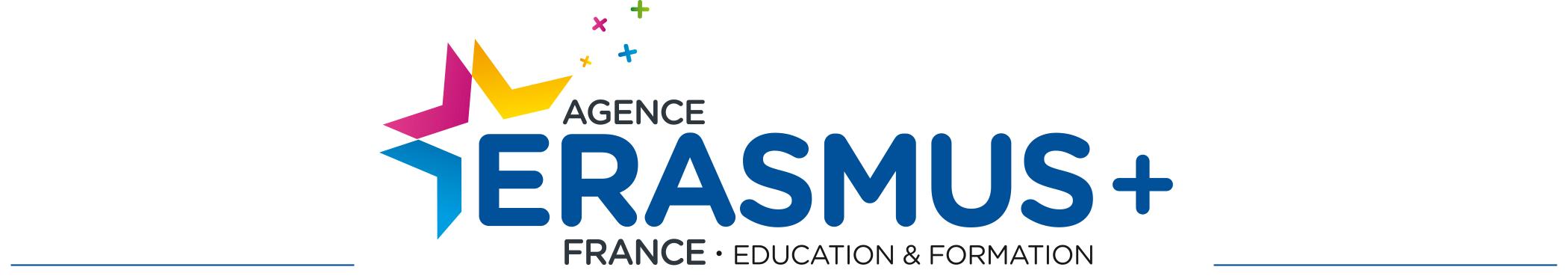 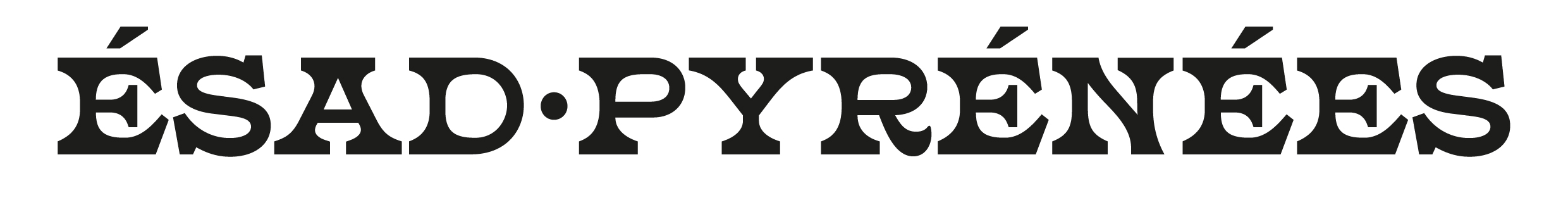 LEARNING AGREEMENT – SMSFOR STUDIES AND COMBINED MOBILITIES BETWEEN PROGRAMME COUNTRIESCONTRAT PÉDAGOGIQUE – SMSPOUR LES MOBILITÉS D’ÉTUDES ET COMBINÉES ENTRE PAYS PROGRAMME*mobilité combinée : c’est une période d’études suivie d’une période de stage. Le stage doit obligatoirement s’effectuer sous la tutelle de l’établissement d’accueil qui est signataire de la convention de stage. Cependant, ces 2 périodes (études et stage) peuvent être réalisées de façon concomitante (par exemple, études le matin et stage l’après-midi) si la durée de la mobilité est bien au minimum de 3 mois consécutifs. Important : le taux applicable, pour la totalité de
la mobilité, est le taux études.	
During the Mobility – Pendant la mobilitéAfter the Mobility – Après la mobilitéStudentÉtudiantStudentÉtudiantStudentÉtudiantLast name(s)Nom(s)First name(s)Prénom(s)Date of birthDate de naissanceNationalityNationalitéNationalityNationalitéNationalityNationalitéSex [Male/Female/Undefined]Genre [M/F/Non défini]Study cycleCycle d’étudesStudy cycleCycle d’étudesStudy cycleCycle d’étudesStudy cycleCycle d’étudesField of education Domaine d’étudesField of education Domaine d’étudesField of education Domaine d’étudesStudentÉtudiantStudentÉtudiantStudentÉtudiantSending InstitutionEtablissement d’envoiSending InstitutionEtablissement d’envoiSending InstitutionEtablissement d’envoiNameNomFaculty/DepartmentFaculté/DépartementErasmus code (if applicable)Code Erasmus  (si existant)AddressAdresseAddressAdresseAddressAdresseCountryPaysContact person name; email; phoneNom de la personne de contact ; adresse mail ; téléphoneContact person name; email; phoneNom de la personne de contact ; adresse mail ; téléphoneContact person name; email; phoneNom de la personne de contact ; adresse mail ; téléphoneContact person name; email; phoneNom de la personne de contact ; adresse mail ; téléphoneContact person name; email; phoneNom de la personne de contact ; adresse mail ; téléphoneContact person name; email; phoneNom de la personne de contact ; adresse mail ; téléphoneContact person name; email; phoneNom de la personne de contact ; adresse mail ; téléphoneSending InstitutionEtablissement d’envoiSending InstitutionEtablissement d’envoiSending InstitutionEtablissement d’envoi
École supérieure d’art et de design des PyrénéesFrance
Johanna MALINjohanna.malin@esad-pyrenees.fr05 62 93 10 31
Johanna MALINjohanna.malin@esad-pyrenees.fr05 62 93 10 31
Johanna MALINjohanna.malin@esad-pyrenees.fr05 62 93 10 31
Johanna MALINjohanna.malin@esad-pyrenees.fr05 62 93 10 31
Johanna MALINjohanna.malin@esad-pyrenees.fr05 62 93 10 31
Johanna MALINjohanna.malin@esad-pyrenees.fr05 62 93 10 31
Johanna MALINjohanna.malin@esad-pyrenees.fr05 62 93 10 31Receiving InstitutionEtablissement d’accueilReceiving InstitutionEtablissement d’accueilReceiving InstitutionEtablissement d’accueilNameNomFaculty/DepartmentFaculté/DépartementErasmus code (if applicable)Code Erasmus(si existant)AddressAdresseAddressAdresseAddressAdresseCountryPaysContact person name; email; phoneNom de la personne de contact ; adresse mail ; téléphoneContact person name; email; phoneNom de la personne de contact ; adresse mail ; téléphoneContact person name; email; phoneNom de la personne de contact ; adresse mail ; téléphoneContact person name; email; phoneNom de la personne de contact ; adresse mail ; téléphoneContact person name; email; phoneNom de la personne de contact ; adresse mail ; téléphoneContact person name; email; phoneNom de la personne de contact ; adresse mail ; téléphoneContact person name; email; phoneNom de la personne de contact ; adresse mail ; téléphoneReceiving InstitutionEtablissement d’accueilReceiving InstitutionEtablissement d’accueilReceiving InstitutionEtablissement d’accueilBefore the mobility – Avant la mobilitéBefore the mobility – Avant la mobilitéBefore the mobility – Avant la mobilitéBefore the mobility – Avant la mobilitéBefore the mobility – Avant la mobilitéBefore the mobility – Avant la mobilitéBefore the mobility – Avant la mobilitéBefore the mobility – Avant la mobilitéBefore the mobility – Avant la mobilitéBefore the mobility – Avant la mobilitéBefore the mobility – Avant la mobilitéBefore the mobility – Avant la mobilitéBefore the mobility – Avant la mobilitéBefore the mobility – Avant la mobilitéBefore the mobility – Avant la mobilitéBefore the mobility – Avant la mobilitéBefore the mobility – Avant la mobilitéStudy Programme at the Receiving InstitutionProgramme d’études dans l’établissement d’accueil
Planned period of the mobility: from [month/year] ………………………………… to [month/year] …………………………………Période de mobilité prévue : de [mois/année]…………………………….………… à [mois/année]…………………………………..
Study Programme at the Receiving InstitutionProgramme d’études dans l’établissement d’accueil
Planned period of the mobility: from [month/year] ………………………………… to [month/year] …………………………………Période de mobilité prévue : de [mois/année]…………………………….………… à [mois/année]…………………………………..
Study Programme at the Receiving InstitutionProgramme d’études dans l’établissement d’accueil
Planned period of the mobility: from [month/year] ………………………………… to [month/year] …………………………………Période de mobilité prévue : de [mois/année]…………………………….………… à [mois/année]…………………………………..
Study Programme at the Receiving InstitutionProgramme d’études dans l’établissement d’accueil
Planned period of the mobility: from [month/year] ………………………………… to [month/year] …………………………………Période de mobilité prévue : de [mois/année]…………………………….………… à [mois/année]…………………………………..
Study Programme at the Receiving InstitutionProgramme d’études dans l’établissement d’accueil
Planned period of the mobility: from [month/year] ………………………………… to [month/year] …………………………………Période de mobilité prévue : de [mois/année]…………………………….………… à [mois/année]…………………………………..
Study Programme at the Receiving InstitutionProgramme d’études dans l’établissement d’accueil
Planned period of the mobility: from [month/year] ………………………………… to [month/year] …………………………………Période de mobilité prévue : de [mois/année]…………………………….………… à [mois/année]…………………………………..
Study Programme at the Receiving InstitutionProgramme d’études dans l’établissement d’accueil
Planned period of the mobility: from [month/year] ………………………………… to [month/year] …………………………………Période de mobilité prévue : de [mois/année]…………………………….………… à [mois/année]…………………………………..
Study Programme at the Receiving InstitutionProgramme d’études dans l’établissement d’accueil
Planned period of the mobility: from [month/year] ………………………………… to [month/year] …………………………………Période de mobilité prévue : de [mois/année]…………………………….………… à [mois/année]…………………………………..
Study Programme at the Receiving InstitutionProgramme d’études dans l’établissement d’accueil
Planned period of the mobility: from [month/year] ………………………………… to [month/year] …………………………………Période de mobilité prévue : de [mois/année]…………………………….………… à [mois/année]…………………………………..
Study Programme at the Receiving InstitutionProgramme d’études dans l’établissement d’accueil
Planned period of the mobility: from [month/year] ………………………………… to [month/year] …………………………………Période de mobilité prévue : de [mois/année]…………………………….………… à [mois/année]…………………………………..
Study Programme at the Receiving InstitutionProgramme d’études dans l’établissement d’accueil
Planned period of the mobility: from [month/year] ………………………………… to [month/year] …………………………………Période de mobilité prévue : de [mois/année]…………………………….………… à [mois/année]…………………………………..
Study Programme at the Receiving InstitutionProgramme d’études dans l’établissement d’accueil
Planned period of the mobility: from [month/year] ………………………………… to [month/year] …………………………………Période de mobilité prévue : de [mois/année]…………………………….………… à [mois/année]…………………………………..
Study Programme at the Receiving InstitutionProgramme d’études dans l’établissement d’accueil
Planned period of the mobility: from [month/year] ………………………………… to [month/year] …………………………………Période de mobilité prévue : de [mois/année]…………………………….………… à [mois/année]…………………………………..
Study Programme at the Receiving InstitutionProgramme d’études dans l’établissement d’accueil
Planned period of the mobility: from [month/year] ………………………………… to [month/year] …………………………………Période de mobilité prévue : de [mois/année]…………………………….………… à [mois/année]…………………………………..
Study Programme at the Receiving InstitutionProgramme d’études dans l’établissement d’accueil
Planned period of the mobility: from [month/year] ………………………………… to [month/year] …………………………………Période de mobilité prévue : de [mois/année]…………………………….………… à [mois/année]…………………………………..
Table ABefore the mobilityTableau AAvant la mobilitéTable ABefore the mobilityTableau AAvant la mobilitéComponent code
(if any)Référence de la composante pédagogique(si existante)Component code
(if any)Référence de la composante pédagogique(si existante)Component title at the Receiving Institution
(as indicated in the course catalogue) Intitulé de la composante pédagogique dans l’établissement d’accueil(tel qu’indiqué dans le catalogue de cours)Component title at the Receiving Institution
(as indicated in the course catalogue) Intitulé de la composante pédagogique dans l’établissement d’accueil(tel qu’indiqué dans le catalogue de cours)Component title at the Receiving Institution
(as indicated in the course catalogue) Intitulé de la composante pédagogique dans l’établissement d’accueil(tel qu’indiqué dans le catalogue de cours)Component title at the Receiving Institution
(as indicated in the course catalogue) Intitulé de la composante pédagogique dans l’établissement d’accueil(tel qu’indiqué dans le catalogue de cours)Semester SemestreSemester SemestreSemester SemestreSemester SemestreNumber of ECTS credits (or equivalent) to be awarded by the Receiving Institution upon successful completionNombre de crédits ECTS (ou de crédits équivalents) attribués par l’établissement d’accueil, après validation de la composanteNumber of ECTS credits (or equivalent) to be awarded by the Receiving Institution upon successful completionNombre de crédits ECTS (ou de crédits équivalents) attribués par l’établissement d’accueil, après validation de la composanteNumber of ECTS credits (or equivalent) to be awarded by the Receiving Institution upon successful completionNombre de crédits ECTS (ou de crédits équivalents) attribués par l’établissement d’accueil, après validation de la composanteNumber of ECTS credits (or equivalent) to be awarded by the Receiving Institution upon successful completionNombre de crédits ECTS (ou de crédits équivalents) attribués par l’établissement d’accueil, après validation de la composanteNumber of ECTS credits (or equivalent) to be awarded by the Receiving Institution upon successful completionNombre de crédits ECTS (ou de crédits équivalents) attribués par l’établissement d’accueil, après validation de la composanteTotal :Total :Total :Total :Total :Web link to the course catalogue at the Receiving Institution describing the learning outcomes: [web link to the relevant information]Lien internet vers le catalogue de cours de l’établissement d’accueil sur lequel figurent les résultats d’apprentissage : [lien internet]Web link to the course catalogue at the Receiving Institution describing the learning outcomes: [web link to the relevant information]Lien internet vers le catalogue de cours de l’établissement d’accueil sur lequel figurent les résultats d’apprentissage : [lien internet]Web link to the course catalogue at the Receiving Institution describing the learning outcomes: [web link to the relevant information]Lien internet vers le catalogue de cours de l’établissement d’accueil sur lequel figurent les résultats d’apprentissage : [lien internet]Web link to the course catalogue at the Receiving Institution describing the learning outcomes: [web link to the relevant information]Lien internet vers le catalogue de cours de l’établissement d’accueil sur lequel figurent les résultats d’apprentissage : [lien internet]Web link to the course catalogue at the Receiving Institution describing the learning outcomes: [web link to the relevant information]Lien internet vers le catalogue de cours de l’établissement d’accueil sur lequel figurent les résultats d’apprentissage : [lien internet]Web link to the course catalogue at the Receiving Institution describing the learning outcomes: [web link to the relevant information]Lien internet vers le catalogue de cours de l’établissement d’accueil sur lequel figurent les résultats d’apprentissage : [lien internet]Web link to the course catalogue at the Receiving Institution describing the learning outcomes: [web link to the relevant information]Lien internet vers le catalogue de cours de l’établissement d’accueil sur lequel figurent les résultats d’apprentissage : [lien internet]Web link to the course catalogue at the Receiving Institution describing the learning outcomes: [web link to the relevant information]Lien internet vers le catalogue de cours de l’établissement d’accueil sur lequel figurent les résultats d’apprentissage : [lien internet]Web link to the course catalogue at the Receiving Institution describing the learning outcomes: [web link to the relevant information]Lien internet vers le catalogue de cours de l’établissement d’accueil sur lequel figurent les résultats d’apprentissage : [lien internet]Web link to the course catalogue at the Receiving Institution describing the learning outcomes: [web link to the relevant information]Lien internet vers le catalogue de cours de l’établissement d’accueil sur lequel figurent les résultats d’apprentissage : [lien internet]Web link to the course catalogue at the Receiving Institution describing the learning outcomes: [web link to the relevant information]Lien internet vers le catalogue de cours de l’établissement d’accueil sur lequel figurent les résultats d’apprentissage : [lien internet]Web link to the course catalogue at the Receiving Institution describing the learning outcomes: [web link to the relevant information]Lien internet vers le catalogue de cours de l’établissement d’accueil sur lequel figurent les résultats d’apprentissage : [lien internet]Web link to the course catalogue at the Receiving Institution describing the learning outcomes: [web link to the relevant information]Lien internet vers le catalogue de cours de l’établissement d’accueil sur lequel figurent les résultats d’apprentissage : [lien internet]Web link to the course catalogue at the Receiving Institution describing the learning outcomes: [web link to the relevant information]Lien internet vers le catalogue de cours de l’établissement d’accueil sur lequel figurent les résultats d’apprentissage : [lien internet]Web link to the course catalogue at the Receiving Institution describing the learning outcomes: [web link to the relevant information]Lien internet vers le catalogue de cours de l’établissement d’accueil sur lequel figurent les résultats d’apprentissage : [lien internet]Web link to the course catalogue at the Receiving Institution describing the learning outcomes: [web link to the relevant information]Lien internet vers le catalogue de cours de l’établissement d’accueil sur lequel figurent les résultats d’apprentissage : [lien internet]Web link to the course catalogue at the Receiving Institution describing the learning outcomes: [web link to the relevant information]Lien internet vers le catalogue de cours de l’établissement d’accueil sur lequel figurent les résultats d’apprentissage : [lien internet]The level of language competence in ________________ [indicate here the main language of instruction] that the student already has or agrees to acquire by the start of the study period is: Le niveau de compétence linguistique  en_______________ [indiquer ici la principale langue d’enseignement] que l’étudiant possède ou s’engage à acquérir avant le début de la période de mobilité est :A1      A2      B1       B2      C1      C2      Native speaker / Locuteur natif The level of language competence in ________________ [indicate here the main language of instruction] that the student already has or agrees to acquire by the start of the study period is: Le niveau de compétence linguistique  en_______________ [indiquer ici la principale langue d’enseignement] que l’étudiant possède ou s’engage à acquérir avant le début de la période de mobilité est :A1      A2      B1       B2      C1      C2      Native speaker / Locuteur natif The level of language competence in ________________ [indicate here the main language of instruction] that the student already has or agrees to acquire by the start of the study period is: Le niveau de compétence linguistique  en_______________ [indiquer ici la principale langue d’enseignement] que l’étudiant possède ou s’engage à acquérir avant le début de la période de mobilité est :A1      A2      B1       B2      C1      C2      Native speaker / Locuteur natif The level of language competence in ________________ [indicate here the main language of instruction] that the student already has or agrees to acquire by the start of the study period is: Le niveau de compétence linguistique  en_______________ [indiquer ici la principale langue d’enseignement] que l’étudiant possède ou s’engage à acquérir avant le début de la période de mobilité est :A1      A2      B1       B2      C1      C2      Native speaker / Locuteur natif The level of language competence in ________________ [indicate here the main language of instruction] that the student already has or agrees to acquire by the start of the study period is: Le niveau de compétence linguistique  en_______________ [indiquer ici la principale langue d’enseignement] que l’étudiant possède ou s’engage à acquérir avant le début de la période de mobilité est :A1      A2      B1       B2      C1      C2      Native speaker / Locuteur natif The level of language competence in ________________ [indicate here the main language of instruction] that the student already has or agrees to acquire by the start of the study period is: Le niveau de compétence linguistique  en_______________ [indiquer ici la principale langue d’enseignement] que l’étudiant possède ou s’engage à acquérir avant le début de la période de mobilité est :A1      A2      B1       B2      C1      C2      Native speaker / Locuteur natif The level of language competence in ________________ [indicate here the main language of instruction] that the student already has or agrees to acquire by the start of the study period is: Le niveau de compétence linguistique  en_______________ [indiquer ici la principale langue d’enseignement] que l’étudiant possède ou s’engage à acquérir avant le début de la période de mobilité est :A1      A2      B1       B2      C1      C2      Native speaker / Locuteur natif The level of language competence in ________________ [indicate here the main language of instruction] that the student already has or agrees to acquire by the start of the study period is: Le niveau de compétence linguistique  en_______________ [indiquer ici la principale langue d’enseignement] que l’étudiant possède ou s’engage à acquérir avant le début de la période de mobilité est :A1      A2      B1       B2      C1      C2      Native speaker / Locuteur natif The level of language competence in ________________ [indicate here the main language of instruction] that the student already has or agrees to acquire by the start of the study period is: Le niveau de compétence linguistique  en_______________ [indiquer ici la principale langue d’enseignement] que l’étudiant possède ou s’engage à acquérir avant le début de la période de mobilité est :A1      A2      B1       B2      C1      C2      Native speaker / Locuteur natif The level of language competence in ________________ [indicate here the main language of instruction] that the student already has or agrees to acquire by the start of the study period is: Le niveau de compétence linguistique  en_______________ [indiquer ici la principale langue d’enseignement] que l’étudiant possède ou s’engage à acquérir avant le début de la période de mobilité est :A1      A2      B1       B2      C1      C2      Native speaker / Locuteur natif The level of language competence in ________________ [indicate here the main language of instruction] that the student already has or agrees to acquire by the start of the study period is: Le niveau de compétence linguistique  en_______________ [indiquer ici la principale langue d’enseignement] que l’étudiant possède ou s’engage à acquérir avant le début de la période de mobilité est :A1      A2      B1       B2      C1      C2      Native speaker / Locuteur natif The level of language competence in ________________ [indicate here the main language of instruction] that the student already has or agrees to acquire by the start of the study period is: Le niveau de compétence linguistique  en_______________ [indiquer ici la principale langue d’enseignement] que l’étudiant possède ou s’engage à acquérir avant le début de la période de mobilité est :A1      A2      B1       B2      C1      C2      Native speaker / Locuteur natif The level of language competence in ________________ [indicate here the main language of instruction] that the student already has or agrees to acquire by the start of the study period is: Le niveau de compétence linguistique  en_______________ [indiquer ici la principale langue d’enseignement] que l’étudiant possède ou s’engage à acquérir avant le début de la période de mobilité est :A1      A2      B1       B2      C1      C2      Native speaker / Locuteur natif The level of language competence in ________________ [indicate here the main language of instruction] that the student already has or agrees to acquire by the start of the study period is: Le niveau de compétence linguistique  en_______________ [indiquer ici la principale langue d’enseignement] que l’étudiant possède ou s’engage à acquérir avant le début de la période de mobilité est :A1      A2      B1       B2      C1      C2      Native speaker / Locuteur natif The level of language competence in ________________ [indicate here the main language of instruction] that the student already has or agrees to acquire by the start of the study period is: Le niveau de compétence linguistique  en_______________ [indiquer ici la principale langue d’enseignement] que l’étudiant possède ou s’engage à acquérir avant le début de la période de mobilité est :A1      A2      B1       B2      C1      C2      Native speaker / Locuteur natif The level of language competence in ________________ [indicate here the main language of instruction] that the student already has or agrees to acquire by the start of the study period is: Le niveau de compétence linguistique  en_______________ [indiquer ici la principale langue d’enseignement] que l’étudiant possède ou s’engage à acquérir avant le début de la période de mobilité est :A1      A2      B1       B2      C1      C2      Native speaker / Locuteur natif The level of language competence in ________________ [indicate here the main language of instruction] that the student already has or agrees to acquire by the start of the study period is: Le niveau de compétence linguistique  en_______________ [indiquer ici la principale langue d’enseignement] que l’étudiant possède ou s’engage à acquérir avant le début de la période de mobilité est :A1      A2      B1       B2      C1      C2      Native speaker / Locuteur natif Recognition at the Sending InstitutionReconnaissance de la mobilité dans l’établissement d’envoiRecognition at the Sending InstitutionReconnaissance de la mobilité dans l’établissement d’envoiRecognition at the Sending InstitutionReconnaissance de la mobilité dans l’établissement d’envoiRecognition at the Sending InstitutionReconnaissance de la mobilité dans l’établissement d’envoiRecognition at the Sending InstitutionReconnaissance de la mobilité dans l’établissement d’envoiRecognition at the Sending InstitutionReconnaissance de la mobilité dans l’établissement d’envoiRecognition at the Sending InstitutionReconnaissance de la mobilité dans l’établissement d’envoiRecognition at the Sending InstitutionReconnaissance de la mobilité dans l’établissement d’envoiRecognition at the Sending InstitutionReconnaissance de la mobilité dans l’établissement d’envoiRecognition at the Sending InstitutionReconnaissance de la mobilité dans l’établissement d’envoiRecognition at the Sending InstitutionReconnaissance de la mobilité dans l’établissement d’envoiRecognition at the Sending InstitutionReconnaissance de la mobilité dans l’établissement d’envoiRecognition at the Sending InstitutionReconnaissance de la mobilité dans l’établissement d’envoiRecognition at the Sending InstitutionReconnaissance de la mobilité dans l’établissement d’envoiRecognition at the Sending InstitutionReconnaissance de la mobilité dans l’établissement d’envoiTable BBefore the mobilityTableau BAvant la mobilitéComponent code (if any)Référence de la composante pédagogique(si existante)Component title at the Sending Institution
(as indicated in the course catalogue) Intitulé de la composante pédagogique dans l’établissement d’envoi(tel qu’indiqué dans le catalogue de cours)Component title at the Sending Institution
(as indicated in the course catalogue) Intitulé de la composante pédagogique dans l’établissement d’envoi(tel qu’indiqué dans le catalogue de cours)Component title at the Sending Institution
(as indicated in the course catalogue) Intitulé de la composante pédagogique dans l’établissement d’envoi(tel qu’indiqué dans le catalogue de cours)Component title at the Sending Institution
(as indicated in the course catalogue) Intitulé de la composante pédagogique dans l’établissement d’envoi(tel qu’indiqué dans le catalogue de cours)Component title at the Sending Institution
(as indicated in the course catalogue) Intitulé de la composante pédagogique dans l’établissement d’envoi(tel qu’indiqué dans le catalogue de cours)Component title at the Sending Institution
(as indicated in the course catalogue) Intitulé de la composante pédagogique dans l’établissement d’envoi(tel qu’indiqué dans le catalogue de cours)Component title at the Sending Institution
(as indicated in the course catalogue) Intitulé de la composante pédagogique dans l’établissement d’envoi(tel qu’indiqué dans le catalogue de cours)Component title at the Sending Institution
(as indicated in the course catalogue) Intitulé de la composante pédagogique dans l’établissement d’envoi(tel qu’indiqué dans le catalogue de cours)Semester SemestreSemester SemestreNumber of ECTS credits (or equivalent) to be recognised by the Sending Institution Nombre de crédits ECTS (ou de crédits équivalents) reconnus par l’établissement d’envoiNumber of ECTS credits (or equivalent) to be recognised by the Sending Institution Nombre de crédits ECTS (ou de crédits équivalents) reconnus par l’établissement d’envoiNumber of ECTS credits (or equivalent) to be recognised by the Sending Institution Nombre de crédits ECTS (ou de crédits équivalents) reconnus par l’établissement d’envoiNumber of ECTS credits (or equivalent) to be recognised by the Sending Institution Nombre de crédits ECTS (ou de crédits équivalents) reconnus par l’établissement d’envoiTotal : …..Total : …..Total : …..Total : …..Provisions applying if the student does not complete successfully some educational components: [web link to the relevant information]Dispositions applicables si l’étudiant ne valide pas certaines composantes pédagogiques : [lien internet]Provisions applying if the student does not complete successfully some educational components: [web link to the relevant information]Dispositions applicables si l’étudiant ne valide pas certaines composantes pédagogiques : [lien internet]Provisions applying if the student does not complete successfully some educational components: [web link to the relevant information]Dispositions applicables si l’étudiant ne valide pas certaines composantes pédagogiques : [lien internet]Provisions applying if the student does not complete successfully some educational components: [web link to the relevant information]Dispositions applicables si l’étudiant ne valide pas certaines composantes pédagogiques : [lien internet]Provisions applying if the student does not complete successfully some educational components: [web link to the relevant information]Dispositions applicables si l’étudiant ne valide pas certaines composantes pédagogiques : [lien internet]Provisions applying if the student does not complete successfully some educational components: [web link to the relevant information]Dispositions applicables si l’étudiant ne valide pas certaines composantes pédagogiques : [lien internet]Provisions applying if the student does not complete successfully some educational components: [web link to the relevant information]Dispositions applicables si l’étudiant ne valide pas certaines composantes pédagogiques : [lien internet]Provisions applying if the student does not complete successfully some educational components: [web link to the relevant information]Dispositions applicables si l’étudiant ne valide pas certaines composantes pédagogiques : [lien internet]Provisions applying if the student does not complete successfully some educational components: [web link to the relevant information]Dispositions applicables si l’étudiant ne valide pas certaines composantes pédagogiques : [lien internet]Provisions applying if the student does not complete successfully some educational components: [web link to the relevant information]Dispositions applicables si l’étudiant ne valide pas certaines composantes pédagogiques : [lien internet]Provisions applying if the student does not complete successfully some educational components: [web link to the relevant information]Dispositions applicables si l’étudiant ne valide pas certaines composantes pédagogiques : [lien internet]Provisions applying if the student does not complete successfully some educational components: [web link to the relevant information]Dispositions applicables si l’étudiant ne valide pas certaines composantes pédagogiques : [lien internet]Provisions applying if the student does not complete successfully some educational components: [web link to the relevant information]Dispositions applicables si l’étudiant ne valide pas certaines composantes pédagogiques : [lien internet]Provisions applying if the student does not complete successfully some educational components: [web link to the relevant information]Dispositions applicables si l’étudiant ne valide pas certaines composantes pédagogiques : [lien internet]Provisions applying if the student does not complete successfully some educational components: [web link to the relevant information]Dispositions applicables si l’étudiant ne valide pas certaines composantes pédagogiques : [lien internet]Provisions applying if the student does not complete successfully some educational components: [web link to the relevant information]Dispositions applicables si l’étudiant ne valide pas certaines composantes pédagogiques : [lien internet]Commitment EngagementBy signing this document, the student, the Sending Institution and the Receiving Institution confirm that they approve the Learning Agreement and that they will comply with all the arrangements agreed by all parties. Sending and Receiving Institutions undertake to apply all the principles of the Erasmus Charter for Higher Education relating to mobility for studies. The Beneficiary Institution and the student should also commit to what is set out in the Erasmus+ grant agreement. The Receiving Institution confirms that the educational components listed in Table A are in line with its course catalogue and should be available to the student. The Sending Institution commits to recognise all the credits or equivalent units gained at the Receiving Institution for the successfully completed educational components and to count them towards the student's degree as described in Table B. Any exceptions to this rule are documented in an annex of this Learning Agreement and agreed by all parties. The student and the Receiving Institution will communicate to the Sending Institution any problems or changes regarding the study programme, responsible persons and/or study period.En signant ce document, l’étudiant, l’établissement d’envoi et l’établissement d’accueil confirment qu’ils approuvent le contrat pédagogique et qu’ils se conforment aux dispositions acceptées par les 3 parties. Les établissements d’envoi et d’accueil s’engagent à respecter tous les principes de la Charte Erasmus pour l’enseignement supérieur (ECHE) relatifs aux mobilités d’études. L’établissement bénéficiaire et l’étudiant s’engagent également à respecter le contrat de mobilité. L’établissement d’accueil certifie que les composantes pédagogiques listées dans le tableau A sont en adéquation avec son catalogue de cours et seront accessibles à l’étudiant. L’établissement d’envoi s’engage à reconnaître tous les crédits ECTS ou tous crédits équivalents obtenus dans l’établissement d’accueil pour les composantes pédagogiques validées et à les comptabiliser pour la validation du diplôme de l’étudiant, tel qu’indiqué dans le tableau B. Toute exception à cette règle devra être formalisée et annexée au contrat pédagogique et acceptée par toutes les parties. L’étudiant et l’établissement d’accueil devront informer l’établissement d’envoi de tout problème ou modification concernant le programme d’études, les personnes responsables et/ou la période d’études.Commitment EngagementBy signing this document, the student, the Sending Institution and the Receiving Institution confirm that they approve the Learning Agreement and that they will comply with all the arrangements agreed by all parties. Sending and Receiving Institutions undertake to apply all the principles of the Erasmus Charter for Higher Education relating to mobility for studies. The Beneficiary Institution and the student should also commit to what is set out in the Erasmus+ grant agreement. The Receiving Institution confirms that the educational components listed in Table A are in line with its course catalogue and should be available to the student. The Sending Institution commits to recognise all the credits or equivalent units gained at the Receiving Institution for the successfully completed educational components and to count them towards the student's degree as described in Table B. Any exceptions to this rule are documented in an annex of this Learning Agreement and agreed by all parties. The student and the Receiving Institution will communicate to the Sending Institution any problems or changes regarding the study programme, responsible persons and/or study period.En signant ce document, l’étudiant, l’établissement d’envoi et l’établissement d’accueil confirment qu’ils approuvent le contrat pédagogique et qu’ils se conforment aux dispositions acceptées par les 3 parties. Les établissements d’envoi et d’accueil s’engagent à respecter tous les principes de la Charte Erasmus pour l’enseignement supérieur (ECHE) relatifs aux mobilités d’études. L’établissement bénéficiaire et l’étudiant s’engagent également à respecter le contrat de mobilité. L’établissement d’accueil certifie que les composantes pédagogiques listées dans le tableau A sont en adéquation avec son catalogue de cours et seront accessibles à l’étudiant. L’établissement d’envoi s’engage à reconnaître tous les crédits ECTS ou tous crédits équivalents obtenus dans l’établissement d’accueil pour les composantes pédagogiques validées et à les comptabiliser pour la validation du diplôme de l’étudiant, tel qu’indiqué dans le tableau B. Toute exception à cette règle devra être formalisée et annexée au contrat pédagogique et acceptée par toutes les parties. L’étudiant et l’établissement d’accueil devront informer l’établissement d’envoi de tout problème ou modification concernant le programme d’études, les personnes responsables et/ou la période d’études.Commitment EngagementBy signing this document, the student, the Sending Institution and the Receiving Institution confirm that they approve the Learning Agreement and that they will comply with all the arrangements agreed by all parties. Sending and Receiving Institutions undertake to apply all the principles of the Erasmus Charter for Higher Education relating to mobility for studies. The Beneficiary Institution and the student should also commit to what is set out in the Erasmus+ grant agreement. The Receiving Institution confirms that the educational components listed in Table A are in line with its course catalogue and should be available to the student. The Sending Institution commits to recognise all the credits or equivalent units gained at the Receiving Institution for the successfully completed educational components and to count them towards the student's degree as described in Table B. Any exceptions to this rule are documented in an annex of this Learning Agreement and agreed by all parties. The student and the Receiving Institution will communicate to the Sending Institution any problems or changes regarding the study programme, responsible persons and/or study period.En signant ce document, l’étudiant, l’établissement d’envoi et l’établissement d’accueil confirment qu’ils approuvent le contrat pédagogique et qu’ils se conforment aux dispositions acceptées par les 3 parties. Les établissements d’envoi et d’accueil s’engagent à respecter tous les principes de la Charte Erasmus pour l’enseignement supérieur (ECHE) relatifs aux mobilités d’études. L’établissement bénéficiaire et l’étudiant s’engagent également à respecter le contrat de mobilité. L’établissement d’accueil certifie que les composantes pédagogiques listées dans le tableau A sont en adéquation avec son catalogue de cours et seront accessibles à l’étudiant. L’établissement d’envoi s’engage à reconnaître tous les crédits ECTS ou tous crédits équivalents obtenus dans l’établissement d’accueil pour les composantes pédagogiques validées et à les comptabiliser pour la validation du diplôme de l’étudiant, tel qu’indiqué dans le tableau B. Toute exception à cette règle devra être formalisée et annexée au contrat pédagogique et acceptée par toutes les parties. L’étudiant et l’établissement d’accueil devront informer l’établissement d’envoi de tout problème ou modification concernant le programme d’études, les personnes responsables et/ou la période d’études.Commitment EngagementBy signing this document, the student, the Sending Institution and the Receiving Institution confirm that they approve the Learning Agreement and that they will comply with all the arrangements agreed by all parties. Sending and Receiving Institutions undertake to apply all the principles of the Erasmus Charter for Higher Education relating to mobility for studies. The Beneficiary Institution and the student should also commit to what is set out in the Erasmus+ grant agreement. The Receiving Institution confirms that the educational components listed in Table A are in line with its course catalogue and should be available to the student. The Sending Institution commits to recognise all the credits or equivalent units gained at the Receiving Institution for the successfully completed educational components and to count them towards the student's degree as described in Table B. Any exceptions to this rule are documented in an annex of this Learning Agreement and agreed by all parties. The student and the Receiving Institution will communicate to the Sending Institution any problems or changes regarding the study programme, responsible persons and/or study period.En signant ce document, l’étudiant, l’établissement d’envoi et l’établissement d’accueil confirment qu’ils approuvent le contrat pédagogique et qu’ils se conforment aux dispositions acceptées par les 3 parties. Les établissements d’envoi et d’accueil s’engagent à respecter tous les principes de la Charte Erasmus pour l’enseignement supérieur (ECHE) relatifs aux mobilités d’études. L’établissement bénéficiaire et l’étudiant s’engagent également à respecter le contrat de mobilité. L’établissement d’accueil certifie que les composantes pédagogiques listées dans le tableau A sont en adéquation avec son catalogue de cours et seront accessibles à l’étudiant. L’établissement d’envoi s’engage à reconnaître tous les crédits ECTS ou tous crédits équivalents obtenus dans l’établissement d’accueil pour les composantes pédagogiques validées et à les comptabiliser pour la validation du diplôme de l’étudiant, tel qu’indiqué dans le tableau B. Toute exception à cette règle devra être formalisée et annexée au contrat pédagogique et acceptée par toutes les parties. L’étudiant et l’établissement d’accueil devront informer l’établissement d’envoi de tout problème ou modification concernant le programme d’études, les personnes responsables et/ou la période d’études.Commitment EngagementBy signing this document, the student, the Sending Institution and the Receiving Institution confirm that they approve the Learning Agreement and that they will comply with all the arrangements agreed by all parties. Sending and Receiving Institutions undertake to apply all the principles of the Erasmus Charter for Higher Education relating to mobility for studies. The Beneficiary Institution and the student should also commit to what is set out in the Erasmus+ grant agreement. The Receiving Institution confirms that the educational components listed in Table A are in line with its course catalogue and should be available to the student. The Sending Institution commits to recognise all the credits or equivalent units gained at the Receiving Institution for the successfully completed educational components and to count them towards the student's degree as described in Table B. Any exceptions to this rule are documented in an annex of this Learning Agreement and agreed by all parties. The student and the Receiving Institution will communicate to the Sending Institution any problems or changes regarding the study programme, responsible persons and/or study period.En signant ce document, l’étudiant, l’établissement d’envoi et l’établissement d’accueil confirment qu’ils approuvent le contrat pédagogique et qu’ils se conforment aux dispositions acceptées par les 3 parties. Les établissements d’envoi et d’accueil s’engagent à respecter tous les principes de la Charte Erasmus pour l’enseignement supérieur (ECHE) relatifs aux mobilités d’études. L’établissement bénéficiaire et l’étudiant s’engagent également à respecter le contrat de mobilité. L’établissement d’accueil certifie que les composantes pédagogiques listées dans le tableau A sont en adéquation avec son catalogue de cours et seront accessibles à l’étudiant. L’établissement d’envoi s’engage à reconnaître tous les crédits ECTS ou tous crédits équivalents obtenus dans l’établissement d’accueil pour les composantes pédagogiques validées et à les comptabiliser pour la validation du diplôme de l’étudiant, tel qu’indiqué dans le tableau B. Toute exception à cette règle devra être formalisée et annexée au contrat pédagogique et acceptée par toutes les parties. L’étudiant et l’établissement d’accueil devront informer l’établissement d’envoi de tout problème ou modification concernant le programme d’études, les personnes responsables et/ou la période d’études.Commitment EngagementBy signing this document, the student, the Sending Institution and the Receiving Institution confirm that they approve the Learning Agreement and that they will comply with all the arrangements agreed by all parties. Sending and Receiving Institutions undertake to apply all the principles of the Erasmus Charter for Higher Education relating to mobility for studies. The Beneficiary Institution and the student should also commit to what is set out in the Erasmus+ grant agreement. The Receiving Institution confirms that the educational components listed in Table A are in line with its course catalogue and should be available to the student. The Sending Institution commits to recognise all the credits or equivalent units gained at the Receiving Institution for the successfully completed educational components and to count them towards the student's degree as described in Table B. Any exceptions to this rule are documented in an annex of this Learning Agreement and agreed by all parties. The student and the Receiving Institution will communicate to the Sending Institution any problems or changes regarding the study programme, responsible persons and/or study period.En signant ce document, l’étudiant, l’établissement d’envoi et l’établissement d’accueil confirment qu’ils approuvent le contrat pédagogique et qu’ils se conforment aux dispositions acceptées par les 3 parties. Les établissements d’envoi et d’accueil s’engagent à respecter tous les principes de la Charte Erasmus pour l’enseignement supérieur (ECHE) relatifs aux mobilités d’études. L’établissement bénéficiaire et l’étudiant s’engagent également à respecter le contrat de mobilité. L’établissement d’accueil certifie que les composantes pédagogiques listées dans le tableau A sont en adéquation avec son catalogue de cours et seront accessibles à l’étudiant. L’établissement d’envoi s’engage à reconnaître tous les crédits ECTS ou tous crédits équivalents obtenus dans l’établissement d’accueil pour les composantes pédagogiques validées et à les comptabiliser pour la validation du diplôme de l’étudiant, tel qu’indiqué dans le tableau B. Toute exception à cette règle devra être formalisée et annexée au contrat pédagogique et acceptée par toutes les parties. L’étudiant et l’établissement d’accueil devront informer l’établissement d’envoi de tout problème ou modification concernant le programme d’études, les personnes responsables et/ou la période d’études.Commitment EngagementBy signing this document, the student, the Sending Institution and the Receiving Institution confirm that they approve the Learning Agreement and that they will comply with all the arrangements agreed by all parties. Sending and Receiving Institutions undertake to apply all the principles of the Erasmus Charter for Higher Education relating to mobility for studies. The Beneficiary Institution and the student should also commit to what is set out in the Erasmus+ grant agreement. The Receiving Institution confirms that the educational components listed in Table A are in line with its course catalogue and should be available to the student. The Sending Institution commits to recognise all the credits or equivalent units gained at the Receiving Institution for the successfully completed educational components and to count them towards the student's degree as described in Table B. Any exceptions to this rule are documented in an annex of this Learning Agreement and agreed by all parties. The student and the Receiving Institution will communicate to the Sending Institution any problems or changes regarding the study programme, responsible persons and/or study period.En signant ce document, l’étudiant, l’établissement d’envoi et l’établissement d’accueil confirment qu’ils approuvent le contrat pédagogique et qu’ils se conforment aux dispositions acceptées par les 3 parties. Les établissements d’envoi et d’accueil s’engagent à respecter tous les principes de la Charte Erasmus pour l’enseignement supérieur (ECHE) relatifs aux mobilités d’études. L’établissement bénéficiaire et l’étudiant s’engagent également à respecter le contrat de mobilité. L’établissement d’accueil certifie que les composantes pédagogiques listées dans le tableau A sont en adéquation avec son catalogue de cours et seront accessibles à l’étudiant. L’établissement d’envoi s’engage à reconnaître tous les crédits ECTS ou tous crédits équivalents obtenus dans l’établissement d’accueil pour les composantes pédagogiques validées et à les comptabiliser pour la validation du diplôme de l’étudiant, tel qu’indiqué dans le tableau B. Toute exception à cette règle devra être formalisée et annexée au contrat pédagogique et acceptée par toutes les parties. L’étudiant et l’établissement d’accueil devront informer l’établissement d’envoi de tout problème ou modification concernant le programme d’études, les personnes responsables et/ou la période d’études.Commitment EngagementBy signing this document, the student, the Sending Institution and the Receiving Institution confirm that they approve the Learning Agreement and that they will comply with all the arrangements agreed by all parties. Sending and Receiving Institutions undertake to apply all the principles of the Erasmus Charter for Higher Education relating to mobility for studies. The Beneficiary Institution and the student should also commit to what is set out in the Erasmus+ grant agreement. The Receiving Institution confirms that the educational components listed in Table A are in line with its course catalogue and should be available to the student. The Sending Institution commits to recognise all the credits or equivalent units gained at the Receiving Institution for the successfully completed educational components and to count them towards the student's degree as described in Table B. Any exceptions to this rule are documented in an annex of this Learning Agreement and agreed by all parties. The student and the Receiving Institution will communicate to the Sending Institution any problems or changes regarding the study programme, responsible persons and/or study period.En signant ce document, l’étudiant, l’établissement d’envoi et l’établissement d’accueil confirment qu’ils approuvent le contrat pédagogique et qu’ils se conforment aux dispositions acceptées par les 3 parties. Les établissements d’envoi et d’accueil s’engagent à respecter tous les principes de la Charte Erasmus pour l’enseignement supérieur (ECHE) relatifs aux mobilités d’études. L’établissement bénéficiaire et l’étudiant s’engagent également à respecter le contrat de mobilité. L’établissement d’accueil certifie que les composantes pédagogiques listées dans le tableau A sont en adéquation avec son catalogue de cours et seront accessibles à l’étudiant. L’établissement d’envoi s’engage à reconnaître tous les crédits ECTS ou tous crédits équivalents obtenus dans l’établissement d’accueil pour les composantes pédagogiques validées et à les comptabiliser pour la validation du diplôme de l’étudiant, tel qu’indiqué dans le tableau B. Toute exception à cette règle devra être formalisée et annexée au contrat pédagogique et acceptée par toutes les parties. L’étudiant et l’établissement d’accueil devront informer l’établissement d’envoi de tout problème ou modification concernant le programme d’études, les personnes responsables et/ou la période d’études.Commitment EngagementBy signing this document, the student, the Sending Institution and the Receiving Institution confirm that they approve the Learning Agreement and that they will comply with all the arrangements agreed by all parties. Sending and Receiving Institutions undertake to apply all the principles of the Erasmus Charter for Higher Education relating to mobility for studies. The Beneficiary Institution and the student should also commit to what is set out in the Erasmus+ grant agreement. The Receiving Institution confirms that the educational components listed in Table A are in line with its course catalogue and should be available to the student. The Sending Institution commits to recognise all the credits or equivalent units gained at the Receiving Institution for the successfully completed educational components and to count them towards the student's degree as described in Table B. Any exceptions to this rule are documented in an annex of this Learning Agreement and agreed by all parties. The student and the Receiving Institution will communicate to the Sending Institution any problems or changes regarding the study programme, responsible persons and/or study period.En signant ce document, l’étudiant, l’établissement d’envoi et l’établissement d’accueil confirment qu’ils approuvent le contrat pédagogique et qu’ils se conforment aux dispositions acceptées par les 3 parties. Les établissements d’envoi et d’accueil s’engagent à respecter tous les principes de la Charte Erasmus pour l’enseignement supérieur (ECHE) relatifs aux mobilités d’études. L’établissement bénéficiaire et l’étudiant s’engagent également à respecter le contrat de mobilité. L’établissement d’accueil certifie que les composantes pédagogiques listées dans le tableau A sont en adéquation avec son catalogue de cours et seront accessibles à l’étudiant. L’établissement d’envoi s’engage à reconnaître tous les crédits ECTS ou tous crédits équivalents obtenus dans l’établissement d’accueil pour les composantes pédagogiques validées et à les comptabiliser pour la validation du diplôme de l’étudiant, tel qu’indiqué dans le tableau B. Toute exception à cette règle devra être formalisée et annexée au contrat pédagogique et acceptée par toutes les parties. L’étudiant et l’établissement d’accueil devront informer l’établissement d’envoi de tout problème ou modification concernant le programme d’études, les personnes responsables et/ou la période d’études.Commitment EngagementBy signing this document, the student, the Sending Institution and the Receiving Institution confirm that they approve the Learning Agreement and that they will comply with all the arrangements agreed by all parties. Sending and Receiving Institutions undertake to apply all the principles of the Erasmus Charter for Higher Education relating to mobility for studies. The Beneficiary Institution and the student should also commit to what is set out in the Erasmus+ grant agreement. The Receiving Institution confirms that the educational components listed in Table A are in line with its course catalogue and should be available to the student. The Sending Institution commits to recognise all the credits or equivalent units gained at the Receiving Institution for the successfully completed educational components and to count them towards the student's degree as described in Table B. Any exceptions to this rule are documented in an annex of this Learning Agreement and agreed by all parties. The student and the Receiving Institution will communicate to the Sending Institution any problems or changes regarding the study programme, responsible persons and/or study period.En signant ce document, l’étudiant, l’établissement d’envoi et l’établissement d’accueil confirment qu’ils approuvent le contrat pédagogique et qu’ils se conforment aux dispositions acceptées par les 3 parties. Les établissements d’envoi et d’accueil s’engagent à respecter tous les principes de la Charte Erasmus pour l’enseignement supérieur (ECHE) relatifs aux mobilités d’études. L’établissement bénéficiaire et l’étudiant s’engagent également à respecter le contrat de mobilité. L’établissement d’accueil certifie que les composantes pédagogiques listées dans le tableau A sont en adéquation avec son catalogue de cours et seront accessibles à l’étudiant. L’établissement d’envoi s’engage à reconnaître tous les crédits ECTS ou tous crédits équivalents obtenus dans l’établissement d’accueil pour les composantes pédagogiques validées et à les comptabiliser pour la validation du diplôme de l’étudiant, tel qu’indiqué dans le tableau B. Toute exception à cette règle devra être formalisée et annexée au contrat pédagogique et acceptée par toutes les parties. L’étudiant et l’établissement d’accueil devront informer l’établissement d’envoi de tout problème ou modification concernant le programme d’études, les personnes responsables et/ou la période d’études.Commitment EngagementBy signing this document, the student, the Sending Institution and the Receiving Institution confirm that they approve the Learning Agreement and that they will comply with all the arrangements agreed by all parties. Sending and Receiving Institutions undertake to apply all the principles of the Erasmus Charter for Higher Education relating to mobility for studies. The Beneficiary Institution and the student should also commit to what is set out in the Erasmus+ grant agreement. The Receiving Institution confirms that the educational components listed in Table A are in line with its course catalogue and should be available to the student. The Sending Institution commits to recognise all the credits or equivalent units gained at the Receiving Institution for the successfully completed educational components and to count them towards the student's degree as described in Table B. Any exceptions to this rule are documented in an annex of this Learning Agreement and agreed by all parties. The student and the Receiving Institution will communicate to the Sending Institution any problems or changes regarding the study programme, responsible persons and/or study period.En signant ce document, l’étudiant, l’établissement d’envoi et l’établissement d’accueil confirment qu’ils approuvent le contrat pédagogique et qu’ils se conforment aux dispositions acceptées par les 3 parties. Les établissements d’envoi et d’accueil s’engagent à respecter tous les principes de la Charte Erasmus pour l’enseignement supérieur (ECHE) relatifs aux mobilités d’études. L’établissement bénéficiaire et l’étudiant s’engagent également à respecter le contrat de mobilité. L’établissement d’accueil certifie que les composantes pédagogiques listées dans le tableau A sont en adéquation avec son catalogue de cours et seront accessibles à l’étudiant. L’établissement d’envoi s’engage à reconnaître tous les crédits ECTS ou tous crédits équivalents obtenus dans l’établissement d’accueil pour les composantes pédagogiques validées et à les comptabiliser pour la validation du diplôme de l’étudiant, tel qu’indiqué dans le tableau B. Toute exception à cette règle devra être formalisée et annexée au contrat pédagogique et acceptée par toutes les parties. L’étudiant et l’établissement d’accueil devront informer l’établissement d’envoi de tout problème ou modification concernant le programme d’études, les personnes responsables et/ou la période d’études.Commitment EngagementBy signing this document, the student, the Sending Institution and the Receiving Institution confirm that they approve the Learning Agreement and that they will comply with all the arrangements agreed by all parties. Sending and Receiving Institutions undertake to apply all the principles of the Erasmus Charter for Higher Education relating to mobility for studies. The Beneficiary Institution and the student should also commit to what is set out in the Erasmus+ grant agreement. The Receiving Institution confirms that the educational components listed in Table A are in line with its course catalogue and should be available to the student. The Sending Institution commits to recognise all the credits or equivalent units gained at the Receiving Institution for the successfully completed educational components and to count them towards the student's degree as described in Table B. Any exceptions to this rule are documented in an annex of this Learning Agreement and agreed by all parties. The student and the Receiving Institution will communicate to the Sending Institution any problems or changes regarding the study programme, responsible persons and/or study period.En signant ce document, l’étudiant, l’établissement d’envoi et l’établissement d’accueil confirment qu’ils approuvent le contrat pédagogique et qu’ils se conforment aux dispositions acceptées par les 3 parties. Les établissements d’envoi et d’accueil s’engagent à respecter tous les principes de la Charte Erasmus pour l’enseignement supérieur (ECHE) relatifs aux mobilités d’études. L’établissement bénéficiaire et l’étudiant s’engagent également à respecter le contrat de mobilité. L’établissement d’accueil certifie que les composantes pédagogiques listées dans le tableau A sont en adéquation avec son catalogue de cours et seront accessibles à l’étudiant. L’établissement d’envoi s’engage à reconnaître tous les crédits ECTS ou tous crédits équivalents obtenus dans l’établissement d’accueil pour les composantes pédagogiques validées et à les comptabiliser pour la validation du diplôme de l’étudiant, tel qu’indiqué dans le tableau B. Toute exception à cette règle devra être formalisée et annexée au contrat pédagogique et acceptée par toutes les parties. L’étudiant et l’établissement d’accueil devront informer l’établissement d’envoi de tout problème ou modification concernant le programme d’études, les personnes responsables et/ou la période d’études.Commitment EngagementBy signing this document, the student, the Sending Institution and the Receiving Institution confirm that they approve the Learning Agreement and that they will comply with all the arrangements agreed by all parties. Sending and Receiving Institutions undertake to apply all the principles of the Erasmus Charter for Higher Education relating to mobility for studies. The Beneficiary Institution and the student should also commit to what is set out in the Erasmus+ grant agreement. The Receiving Institution confirms that the educational components listed in Table A are in line with its course catalogue and should be available to the student. The Sending Institution commits to recognise all the credits or equivalent units gained at the Receiving Institution for the successfully completed educational components and to count them towards the student's degree as described in Table B. Any exceptions to this rule are documented in an annex of this Learning Agreement and agreed by all parties. The student and the Receiving Institution will communicate to the Sending Institution any problems or changes regarding the study programme, responsible persons and/or study period.En signant ce document, l’étudiant, l’établissement d’envoi et l’établissement d’accueil confirment qu’ils approuvent le contrat pédagogique et qu’ils se conforment aux dispositions acceptées par les 3 parties. Les établissements d’envoi et d’accueil s’engagent à respecter tous les principes de la Charte Erasmus pour l’enseignement supérieur (ECHE) relatifs aux mobilités d’études. L’établissement bénéficiaire et l’étudiant s’engagent également à respecter le contrat de mobilité. L’établissement d’accueil certifie que les composantes pédagogiques listées dans le tableau A sont en adéquation avec son catalogue de cours et seront accessibles à l’étudiant. L’établissement d’envoi s’engage à reconnaître tous les crédits ECTS ou tous crédits équivalents obtenus dans l’établissement d’accueil pour les composantes pédagogiques validées et à les comptabiliser pour la validation du diplôme de l’étudiant, tel qu’indiqué dans le tableau B. Toute exception à cette règle devra être formalisée et annexée au contrat pédagogique et acceptée par toutes les parties. L’étudiant et l’établissement d’accueil devront informer l’établissement d’envoi de tout problème ou modification concernant le programme d’études, les personnes responsables et/ou la période d’études.Commitment EngagementBy signing this document, the student, the Sending Institution and the Receiving Institution confirm that they approve the Learning Agreement and that they will comply with all the arrangements agreed by all parties. Sending and Receiving Institutions undertake to apply all the principles of the Erasmus Charter for Higher Education relating to mobility for studies. The Beneficiary Institution and the student should also commit to what is set out in the Erasmus+ grant agreement. The Receiving Institution confirms that the educational components listed in Table A are in line with its course catalogue and should be available to the student. The Sending Institution commits to recognise all the credits or equivalent units gained at the Receiving Institution for the successfully completed educational components and to count them towards the student's degree as described in Table B. Any exceptions to this rule are documented in an annex of this Learning Agreement and agreed by all parties. The student and the Receiving Institution will communicate to the Sending Institution any problems or changes regarding the study programme, responsible persons and/or study period.En signant ce document, l’étudiant, l’établissement d’envoi et l’établissement d’accueil confirment qu’ils approuvent le contrat pédagogique et qu’ils se conforment aux dispositions acceptées par les 3 parties. Les établissements d’envoi et d’accueil s’engagent à respecter tous les principes de la Charte Erasmus pour l’enseignement supérieur (ECHE) relatifs aux mobilités d’études. L’établissement bénéficiaire et l’étudiant s’engagent également à respecter le contrat de mobilité. L’établissement d’accueil certifie que les composantes pédagogiques listées dans le tableau A sont en adéquation avec son catalogue de cours et seront accessibles à l’étudiant. L’établissement d’envoi s’engage à reconnaître tous les crédits ECTS ou tous crédits équivalents obtenus dans l’établissement d’accueil pour les composantes pédagogiques validées et à les comptabiliser pour la validation du diplôme de l’étudiant, tel qu’indiqué dans le tableau B. Toute exception à cette règle devra être formalisée et annexée au contrat pédagogique et acceptée par toutes les parties. L’étudiant et l’établissement d’accueil devront informer l’établissement d’envoi de tout problème ou modification concernant le programme d’études, les personnes responsables et/ou la période d’études.Commitment EngagementBy signing this document, the student, the Sending Institution and the Receiving Institution confirm that they approve the Learning Agreement and that they will comply with all the arrangements agreed by all parties. Sending and Receiving Institutions undertake to apply all the principles of the Erasmus Charter for Higher Education relating to mobility for studies. The Beneficiary Institution and the student should also commit to what is set out in the Erasmus+ grant agreement. The Receiving Institution confirms that the educational components listed in Table A are in line with its course catalogue and should be available to the student. The Sending Institution commits to recognise all the credits or equivalent units gained at the Receiving Institution for the successfully completed educational components and to count them towards the student's degree as described in Table B. Any exceptions to this rule are documented in an annex of this Learning Agreement and agreed by all parties. The student and the Receiving Institution will communicate to the Sending Institution any problems or changes regarding the study programme, responsible persons and/or study period.En signant ce document, l’étudiant, l’établissement d’envoi et l’établissement d’accueil confirment qu’ils approuvent le contrat pédagogique et qu’ils se conforment aux dispositions acceptées par les 3 parties. Les établissements d’envoi et d’accueil s’engagent à respecter tous les principes de la Charte Erasmus pour l’enseignement supérieur (ECHE) relatifs aux mobilités d’études. L’établissement bénéficiaire et l’étudiant s’engagent également à respecter le contrat de mobilité. L’établissement d’accueil certifie que les composantes pédagogiques listées dans le tableau A sont en adéquation avec son catalogue de cours et seront accessibles à l’étudiant. L’établissement d’envoi s’engage à reconnaître tous les crédits ECTS ou tous crédits équivalents obtenus dans l’établissement d’accueil pour les composantes pédagogiques validées et à les comptabiliser pour la validation du diplôme de l’étudiant, tel qu’indiqué dans le tableau B. Toute exception à cette règle devra être formalisée et annexée au contrat pédagogique et acceptée par toutes les parties. L’étudiant et l’établissement d’accueil devront informer l’établissement d’envoi de tout problème ou modification concernant le programme d’études, les personnes responsables et/ou la période d’études.Commitment EngagementBy signing this document, the student, the Sending Institution and the Receiving Institution confirm that they approve the Learning Agreement and that they will comply with all the arrangements agreed by all parties. Sending and Receiving Institutions undertake to apply all the principles of the Erasmus Charter for Higher Education relating to mobility for studies. The Beneficiary Institution and the student should also commit to what is set out in the Erasmus+ grant agreement. The Receiving Institution confirms that the educational components listed in Table A are in line with its course catalogue and should be available to the student. The Sending Institution commits to recognise all the credits or equivalent units gained at the Receiving Institution for the successfully completed educational components and to count them towards the student's degree as described in Table B. Any exceptions to this rule are documented in an annex of this Learning Agreement and agreed by all parties. The student and the Receiving Institution will communicate to the Sending Institution any problems or changes regarding the study programme, responsible persons and/or study period.En signant ce document, l’étudiant, l’établissement d’envoi et l’établissement d’accueil confirment qu’ils approuvent le contrat pédagogique et qu’ils se conforment aux dispositions acceptées par les 3 parties. Les établissements d’envoi et d’accueil s’engagent à respecter tous les principes de la Charte Erasmus pour l’enseignement supérieur (ECHE) relatifs aux mobilités d’études. L’établissement bénéficiaire et l’étudiant s’engagent également à respecter le contrat de mobilité. L’établissement d’accueil certifie que les composantes pédagogiques listées dans le tableau A sont en adéquation avec son catalogue de cours et seront accessibles à l’étudiant. L’établissement d’envoi s’engage à reconnaître tous les crédits ECTS ou tous crédits équivalents obtenus dans l’établissement d’accueil pour les composantes pédagogiques validées et à les comptabiliser pour la validation du diplôme de l’étudiant, tel qu’indiqué dans le tableau B. Toute exception à cette règle devra être formalisée et annexée au contrat pédagogique et acceptée par toutes les parties. L’étudiant et l’établissement d’accueil devront informer l’établissement d’envoi de tout problème ou modification concernant le programme d’études, les personnes responsables et/ou la période d’études.CommitmentEngagementCommitmentEngagementCommitmentEngagementNameNomNameNomEmailAdresse mailEmailAdresse mailEmailAdresse mailPositionFonctionPositionFonctionPositionFonctionDateDateDateDateDateDateSIGNATURESIGNATURESIGNATURESIGNATUREStudentEtudiantStudentEtudiantStudentEtudiantStudentÉtudiantStudentÉtudiantStudentÉtudiantResponsible person at the Sending InstitutionPersonne responsable dans l’établissement d’envoiResponsible person at the Sending InstitutionPersonne responsable dans l’établissement d’envoiResponsible person at the Sending InstitutionPersonne responsable dans l’établissement d’envoiResponsible person at the Receiving InstitutionPersonne responsable dans l’établissement d’accueilResponsible person at the Receiving InstitutionPersonne responsable dans l’établissement d’accueilResponsible person at the Receiving InstitutionPersonne responsable dans l’établissement d’accueilMALINJohannaMALINJohannajohanna.malin@esad-pyrenees.frjohanna.malin@esad-pyrenees.frjohanna.malin@esad-pyrenees.frExceptional changes to Table A (to be approved by e-mail or signature by the student, the responsible person in the Sending Institution and the responsible person in the Receiving Institution)Modifications exceptionnelles apportées au tableau A(à approuver par mail ou à faire signer par l’étudiant et les personnes responsables dans les établissements d’envoi et d’accueil)Exceptional changes to Table A (to be approved by e-mail or signature by the student, the responsible person in the Sending Institution and the responsible person in the Receiving Institution)Modifications exceptionnelles apportées au tableau A(à approuver par mail ou à faire signer par l’étudiant et les personnes responsables dans les établissements d’envoi et d’accueil)Exceptional changes to Table A (to be approved by e-mail or signature by the student, the responsible person in the Sending Institution and the responsible person in the Receiving Institution)Modifications exceptionnelles apportées au tableau A(à approuver par mail ou à faire signer par l’étudiant et les personnes responsables dans les établissements d’envoi et d’accueil)Exceptional changes to Table A (to be approved by e-mail or signature by the student, the responsible person in the Sending Institution and the responsible person in the Receiving Institution)Modifications exceptionnelles apportées au tableau A(à approuver par mail ou à faire signer par l’étudiant et les personnes responsables dans les établissements d’envoi et d’accueil)Exceptional changes to Table A (to be approved by e-mail or signature by the student, the responsible person in the Sending Institution and the responsible person in the Receiving Institution)Modifications exceptionnelles apportées au tableau A(à approuver par mail ou à faire signer par l’étudiant et les personnes responsables dans les établissements d’envoi et d’accueil)Exceptional changes to Table A (to be approved by e-mail or signature by the student, the responsible person in the Sending Institution and the responsible person in the Receiving Institution)Modifications exceptionnelles apportées au tableau A(à approuver par mail ou à faire signer par l’étudiant et les personnes responsables dans les établissements d’envoi et d’accueil)Table A2During the mobilityTableau A2Pendant la mobilitéComponent code 
(if any)Référence de la composante pédagogique(si existante)Component title at the Receiving Institution
(as indicated in the course catalogue) Intitulé de la composante pédagogique dans l’établissement d’accueil(tel qu’indiqué dans le catalogue de cours)Deleted component
[tick if applicable]Composante supprimée[cochez le cas échéant]Added component
[tick if applicable]Composante ajoutée[cochez le cas échéant]Reason for changeRaison du changementNumber of ECTS  credits (or equivalent)Nombre de crédits ECTS (ou de crédits équivalents)Exceptional changes to Table B (if applicable)(to be approved by e-mail or signature by the student and the responsible person in the Sending Institution)Modifications exceptionnelles apportées au tableau B (le cas échéant)(à approuver par mail ou à faire signer par l’étudiant et la personne responsable dans l’établissement d’envoi)Exceptional changes to Table B (if applicable)(to be approved by e-mail or signature by the student and the responsible person in the Sending Institution)Modifications exceptionnelles apportées au tableau B (le cas échéant)(à approuver par mail ou à faire signer par l’étudiant et la personne responsable dans l’établissement d’envoi)Exceptional changes to Table B (if applicable)(to be approved by e-mail or signature by the student and the responsible person in the Sending Institution)Modifications exceptionnelles apportées au tableau B (le cas échéant)(à approuver par mail ou à faire signer par l’étudiant et la personne responsable dans l’établissement d’envoi)Exceptional changes to Table B (if applicable)(to be approved by e-mail or signature by the student and the responsible person in the Sending Institution)Modifications exceptionnelles apportées au tableau B (le cas échéant)(à approuver par mail ou à faire signer par l’étudiant et la personne responsable dans l’établissement d’envoi)Exceptional changes to Table B (if applicable)(to be approved by e-mail or signature by the student and the responsible person in the Sending Institution)Modifications exceptionnelles apportées au tableau B (le cas échéant)(à approuver par mail ou à faire signer par l’étudiant et la personne responsable dans l’établissement d’envoi)Table B2During the mobilityTableau B2Pendant la mobilitéComponent code 
(if any)Référence de la composante pédagogique(si existante)Component title at the Sending Institution
(as indicated in the course catalogue) Intitulé de la composante pédagogique dans l’établissement d’envoi(tel qu’indiqué dans le catalogue de cours)Deleted component
[tick if applicable]Composante supprimée[cochez le cas échéant]Added component
[tick if applicable]Composante ajoutée[cochez le cas échéant]Number of ECTS credits (or equivalent)Nombre de crédits ECTS (ou de crédits équivalents)Transcript of Records at the Receiving Institution Relevé de notes de l’établissement d’accueilStart and end dates of the study period: from [day/month/year] ………………….……………. to [day/month/year] ………………….………….Date de début et de fin de mobilité : du [jj/mm/aaaa]…………………………………..au [jj/mm/aaaa]…………………………….………..Transcript of Records at the Receiving Institution Relevé de notes de l’établissement d’accueilStart and end dates of the study period: from [day/month/year] ………………….……………. to [day/month/year] ………………….………….Date de début et de fin de mobilité : du [jj/mm/aaaa]…………………………………..au [jj/mm/aaaa]…………………………….………..Transcript of Records at the Receiving Institution Relevé de notes de l’établissement d’accueilStart and end dates of the study period: from [day/month/year] ………………….……………. to [day/month/year] ………………….………….Date de début et de fin de mobilité : du [jj/mm/aaaa]…………………………………..au [jj/mm/aaaa]…………………………….………..Transcript of Records at the Receiving Institution Relevé de notes de l’établissement d’accueilStart and end dates of the study period: from [day/month/year] ………………….……………. to [day/month/year] ………………….………….Date de début et de fin de mobilité : du [jj/mm/aaaa]…………………………………..au [jj/mm/aaaa]…………………………….………..Transcript of Records at the Receiving Institution Relevé de notes de l’établissement d’accueilStart and end dates of the study period: from [day/month/year] ………………….……………. to [day/month/year] ………………….………….Date de début et de fin de mobilité : du [jj/mm/aaaa]…………………………………..au [jj/mm/aaaa]…………………………….………..Transcript of Records at the Receiving Institution Relevé de notes de l’établissement d’accueilStart and end dates of the study period: from [day/month/year] ………………….……………. to [day/month/year] ………………….………….Date de début et de fin de mobilité : du [jj/mm/aaaa]…………………………………..au [jj/mm/aaaa]…………………………….………..Transcript of Records at the Receiving Institution Relevé de notes de l’établissement d’accueilStart and end dates of the study period: from [day/month/year] ………………….……………. to [day/month/year] ………………….………….Date de début et de fin de mobilité : du [jj/mm/aaaa]…………………………………..au [jj/mm/aaaa]…………………………….………..Transcript of Records at the Receiving Institution Relevé de notes de l’établissement d’accueilStart and end dates of the study period: from [day/month/year] ………………….……………. to [day/month/year] ………………….………….Date de début et de fin de mobilité : du [jj/mm/aaaa]…………………………………..au [jj/mm/aaaa]…………………………….………..Transcript of Records at the Receiving Institution Relevé de notes de l’établissement d’accueilStart and end dates of the study period: from [day/month/year] ………………….……………. to [day/month/year] ………………….………….Date de début et de fin de mobilité : du [jj/mm/aaaa]…………………………………..au [jj/mm/aaaa]…………………………….………..Transcript of Records at the Receiving Institution Relevé de notes de l’établissement d’accueilStart and end dates of the study period: from [day/month/year] ………………….……………. to [day/month/year] ………………….………….Date de début et de fin de mobilité : du [jj/mm/aaaa]…………………………………..au [jj/mm/aaaa]…………………………….………..Transcript of Records at the Receiving Institution Relevé de notes de l’établissement d’accueilStart and end dates of the study period: from [day/month/year] ………………….……………. to [day/month/year] ………………….………….Date de début et de fin de mobilité : du [jj/mm/aaaa]…………………………………..au [jj/mm/aaaa]…………………………….………..Transcript of Records at the Receiving Institution Relevé de notes de l’établissement d’accueilStart and end dates of the study period: from [day/month/year] ………………….……………. to [day/month/year] ………………….………….Date de début et de fin de mobilité : du [jj/mm/aaaa]…………………………………..au [jj/mm/aaaa]…………………………….………..Transcript of Records at the Receiving Institution Relevé de notes de l’établissement d’accueilStart and end dates of the study period: from [day/month/year] ………………….……………. to [day/month/year] ………………….………….Date de début et de fin de mobilité : du [jj/mm/aaaa]…………………………………..au [jj/mm/aaaa]…………………………….………..Transcript of Records at the Receiving Institution Relevé de notes de l’établissement d’accueilStart and end dates of the study period: from [day/month/year] ………………….……………. to [day/month/year] ………………….………….Date de début et de fin de mobilité : du [jj/mm/aaaa]…………………………………..au [jj/mm/aaaa]…………………………….………..Table CAfter the mobilityTableau CAprès la mobilitéComponent code 
(if any)Référence de la composante pédagogique(si existante)Component title at the Receiving Institution (as indicated in the course catalogue) Intitulé de la composante pédagogique dans l’établissement d’accueil(tel qu’indiqué dans le catalogue de cours)Component title at the Receiving Institution (as indicated in the course catalogue) Intitulé de la composante pédagogique dans l’établissement d’accueil(tel qu’indiqué dans le catalogue de cours)Component title at the Receiving Institution (as indicated in the course catalogue) Intitulé de la composante pédagogique dans l’établissement d’accueil(tel qu’indiqué dans le catalogue de cours)Component title at the Receiving Institution (as indicated in the course catalogue) Intitulé de la composante pédagogique dans l’établissement d’accueil(tel qu’indiqué dans le catalogue de cours)Was the component successfully completed by the student? [Yes/No]La composante pédagogique a-t’elle été validée par l’étudiant ? [Oui/Non]Was the component successfully completed by the student? [Yes/No]La composante pédagogique a-t’elle été validée par l’étudiant ? [Oui/Non]Was the component successfully completed by the student? [Yes/No]La composante pédagogique a-t’elle été validée par l’étudiant ? [Oui/Non]Was the component successfully completed by the student? [Yes/No]La composante pédagogique a-t’elle été validée par l’étudiant ? [Oui/Non]Number of ECTS credits 
(or equivalent)Nombre de crédits ECTS (ou de crédits équivalents)Number of ECTS credits 
(or equivalent)Nombre de crédits ECTS (ou de crédits équivalents)Grades received at the Receiving InstitutionNotes obtenues dans l’établissement d’accueilGrades received at the Receiving InstitutionNotes obtenues dans l’établissement d’accueilGrades received at the Receiving InstitutionNotes obtenues dans l’établissement d’accueilTable CAfter the mobilityTableau CAprès la mobilitéTable CAfter the mobilityTableau CAprès la mobilitéTable CAfter the mobilityTableau CAprès la mobilitéTable CAfter the mobilityTableau CAprès la mobilitéTable CAfter the mobilityTableau CAprès la mobilitéTable CAfter the mobilityTableau CAprès la mobilitéTotal :Total :Transcript of Records and Recognition at the Sending InstitutionRelevé de notes et reconnaissance de l’établissement d’envoiStart and end dates of the study period: from [day/month/year] ……………………………..……. to [day/month/year] ……………………………………….Date de début et de fin de mobilité : du [jj/mm/aaaa]…………………………………..…………..au [jj/mm/aaaa]…………………….………………..Transcript of Records and Recognition at the Sending InstitutionRelevé de notes et reconnaissance de l’établissement d’envoiStart and end dates of the study period: from [day/month/year] ……………………………..……. to [day/month/year] ……………………………………….Date de début et de fin de mobilité : du [jj/mm/aaaa]…………………………………..…………..au [jj/mm/aaaa]…………………….………………..Transcript of Records and Recognition at the Sending InstitutionRelevé de notes et reconnaissance de l’établissement d’envoiStart and end dates of the study period: from [day/month/year] ……………………………..……. to [day/month/year] ……………………………………….Date de début et de fin de mobilité : du [jj/mm/aaaa]…………………………………..…………..au [jj/mm/aaaa]…………………….………………..Transcript of Records and Recognition at the Sending InstitutionRelevé de notes et reconnaissance de l’établissement d’envoiStart and end dates of the study period: from [day/month/year] ……………………………..……. to [day/month/year] ……………………………………….Date de début et de fin de mobilité : du [jj/mm/aaaa]…………………………………..…………..au [jj/mm/aaaa]…………………….………………..Transcript of Records and Recognition at the Sending InstitutionRelevé de notes et reconnaissance de l’établissement d’envoiStart and end dates of the study period: from [day/month/year] ……………………………..……. to [day/month/year] ……………………………………….Date de début et de fin de mobilité : du [jj/mm/aaaa]…………………………………..…………..au [jj/mm/aaaa]…………………….………………..Transcript of Records and Recognition at the Sending InstitutionRelevé de notes et reconnaissance de l’établissement d’envoiStart and end dates of the study period: from [day/month/year] ……………………………..……. to [day/month/year] ……………………………………….Date de début et de fin de mobilité : du [jj/mm/aaaa]…………………………………..…………..au [jj/mm/aaaa]…………………….………………..Transcript of Records and Recognition at the Sending InstitutionRelevé de notes et reconnaissance de l’établissement d’envoiStart and end dates of the study period: from [day/month/year] ……………………………..……. to [day/month/year] ……………………………………….Date de début et de fin de mobilité : du [jj/mm/aaaa]…………………………………..…………..au [jj/mm/aaaa]…………………….………………..Transcript of Records and Recognition at the Sending InstitutionRelevé de notes et reconnaissance de l’établissement d’envoiStart and end dates of the study period: from [day/month/year] ……………………………..……. to [day/month/year] ……………………………………….Date de début et de fin de mobilité : du [jj/mm/aaaa]…………………………………..…………..au [jj/mm/aaaa]…………………….………………..Transcript of Records and Recognition at the Sending InstitutionRelevé de notes et reconnaissance de l’établissement d’envoiStart and end dates of the study period: from [day/month/year] ……………………………..……. to [day/month/year] ……………………………………….Date de début et de fin de mobilité : du [jj/mm/aaaa]…………………………………..…………..au [jj/mm/aaaa]…………………….………………..Transcript of Records and Recognition at the Sending InstitutionRelevé de notes et reconnaissance de l’établissement d’envoiStart and end dates of the study period: from [day/month/year] ……………………………..……. to [day/month/year] ……………………………………….Date de début et de fin de mobilité : du [jj/mm/aaaa]…………………………………..…………..au [jj/mm/aaaa]…………………….………………..Transcript of Records and Recognition at the Sending InstitutionRelevé de notes et reconnaissance de l’établissement d’envoiStart and end dates of the study period: from [day/month/year] ……………………………..……. to [day/month/year] ……………………………………….Date de début et de fin de mobilité : du [jj/mm/aaaa]…………………………………..…………..au [jj/mm/aaaa]…………………….………………..Transcript of Records and Recognition at the Sending InstitutionRelevé de notes et reconnaissance de l’établissement d’envoiStart and end dates of the study period: from [day/month/year] ……………………………..……. to [day/month/year] ……………………………………….Date de début et de fin de mobilité : du [jj/mm/aaaa]…………………………………..…………..au [jj/mm/aaaa]…………………….………………..Transcript of Records and Recognition at the Sending InstitutionRelevé de notes et reconnaissance de l’établissement d’envoiStart and end dates of the study period: from [day/month/year] ……………………………..……. to [day/month/year] ……………………………………….Date de début et de fin de mobilité : du [jj/mm/aaaa]…………………………………..…………..au [jj/mm/aaaa]…………………….………………..Transcript of Records and Recognition at the Sending InstitutionRelevé de notes et reconnaissance de l’établissement d’envoiStart and end dates of the study period: from [day/month/year] ……………………………..……. to [day/month/year] ……………………………………….Date de début et de fin de mobilité : du [jj/mm/aaaa]…………………………………..…………..au [jj/mm/aaaa]…………………….………………..Table DAfter the mobilityTableau DAprès la mobilitéComponent code 
(if any)Référence de la composante pédagogique(si existante)Title of recognised component at the Sending Institution (as indicated in the course catalogue) Intitulé de la composante pédagogique dans l’établissement d’envoi(tel qu’indiqué dans le catalogue de cours)Title of recognised component at the Sending Institution (as indicated in the course catalogue) Intitulé de la composante pédagogique dans l’établissement d’envoi(tel qu’indiqué dans le catalogue de cours)Title of recognised component at the Sending Institution (as indicated in the course catalogue) Intitulé de la composante pédagogique dans l’établissement d’envoi(tel qu’indiqué dans le catalogue de cours)Title of recognised component at the Sending Institution (as indicated in the course catalogue) Intitulé de la composante pédagogique dans l’établissement d’envoi(tel qu’indiqué dans le catalogue de cours)Title of recognised component at the Sending Institution (as indicated in the course catalogue) Intitulé de la composante pédagogique dans l’établissement d’envoi(tel qu’indiqué dans le catalogue de cours)Title of recognised component at the Sending Institution (as indicated in the course catalogue) Intitulé de la composante pédagogique dans l’établissement d’envoi(tel qu’indiqué dans le catalogue de cours)Number of ECTS credits (or equivalent)  recognisedNombre de crédits ECTS(ou de crédits équivalents)reconnusNumber of ECTS credits (or equivalent)  recognisedNombre de crédits ECTS(ou de crédits équivalents)reconnusNumber of ECTS credits (or equivalent)  recognisedNombre de crédits ECTS(ou de crédits équivalents)reconnusGrades registered at the Sending Institution 
(if applicable)Notes prises en compte par l’établissement d’envoi (le cas échéant)Grades registered at the Sending Institution 
(if applicable)Notes prises en compte par l’établissement d’envoi (le cas échéant)Grades registered at the Sending Institution 
(if applicable)Notes prises en compte par l’établissement d’envoi (le cas échéant)Grades registered at the Sending Institution 
(if applicable)Notes prises en compte par l’établissement d’envoi (le cas échéant)Table DAfter the mobilityTableau DAprès la mobilitéTable DAfter the mobilityTableau DAprès la mobilitéTable DAfter the mobilityTableau DAprès la mobilitéTable DAfter the mobilityTableau DAprès la mobilitéTable DAfter the mobilityTableau DAprès la mobilitéTable DAfter the mobilityTableau DAprès la mobilitéTotal :Total :Total :